UNIT 4: CLOTHES, WEATHER AND SEASONSLESSON 5: LET'S CHECK!Dragi učenici,Već nam je stigao i šesti tjedan nastave na daljinu. Moram vas sve pohvaliti zbog vašeg učenja i izvršavanja svih zadataka. Svi ste marljive male pčelice  Posebno hvala i vašim roditeljima koji vam pomažu i vrijedno šalju sve vaše zadatke  Samo bih još jednom zamolila roditelje da mi nakon svakog sata pošalju slike vaših bilježnica i radnih bilježnica kako bih lakše mogla pratiti vaš napredak. Unaprijed se zahvaljujem.Danas ćemo ponoviti nazive za odjeću, godišnja doba i vrijeme i sigurna sam da ćete s lakoćom riješiti ove zadatke.U bilježnicu prepiši i nacrtaj:SchoolworkLET'S CHECK!1 Nacrtaj ovu odjeću.2 Označi godišnja doba i napiši kakvo je vrijeme. 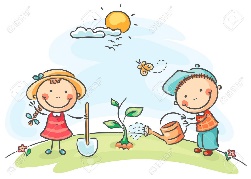 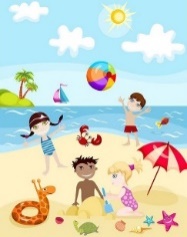 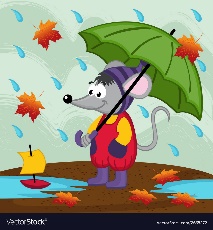 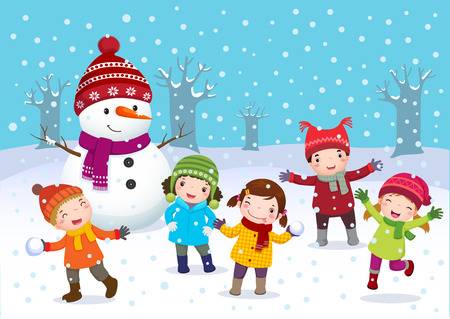 3  SpojiIt  is raining.                           ___ I am wearing an orange coat, a red scarf and black boots.It is hot.                                  ___ I am wearing a green raincoat, blue jeans and white trainers.Iti s cold.                                ___ I am wearing a red T-shirt and brown shorts.4 Dopuni rečenice. Koristi: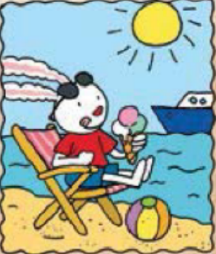 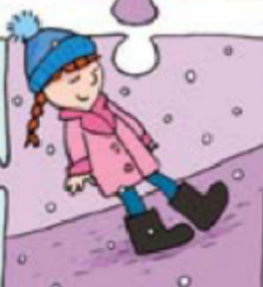 5 Dopuni rečenice. Koristi  IS   ili   HAS GOT. 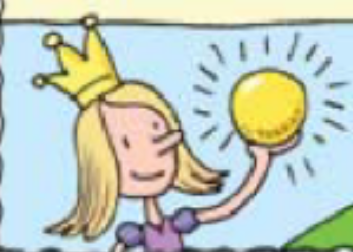 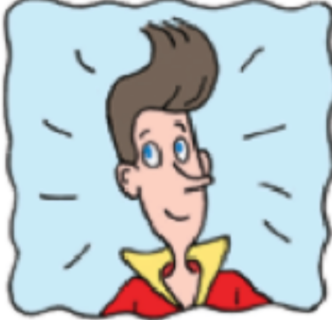 6 Pročitaj rečenice o sebi i pored svake rečenice napiši YES ili NO.I have got short hair.I have got blue eyes.I have got ten fingers.I have got four legs.an orange skirta blue pullovera green dressred socksa yellow cap and a pink scarf